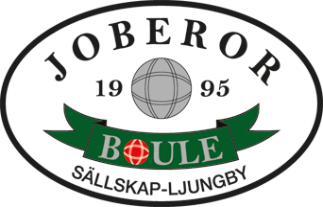 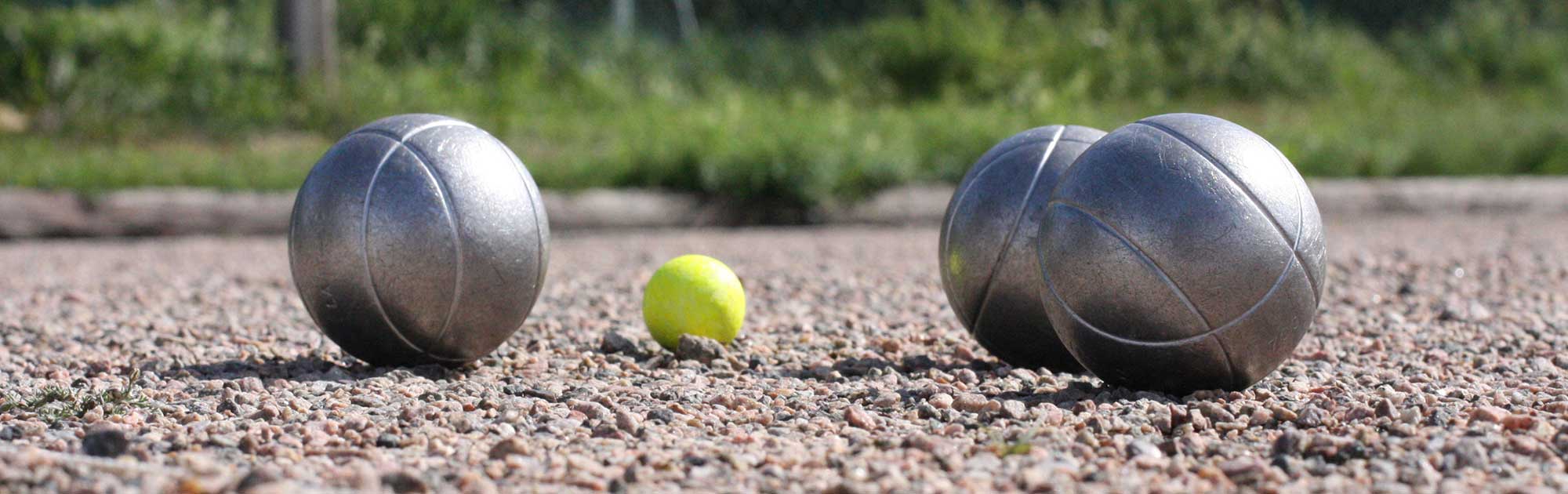  JOBERORS PLANERADE TÄVLINGAR INOMHUS SÄSONGEN 2022-2023.Datum.	        Tävlingsnamn. 	Klass.	Spelform.  	Övrigt.Tisdag      8/11     Novemberboule	 V+60	Monrad	InbjudningstävlingTisdag      6/12     Adventsboule	Öppen	Monrad	InbjudningstävlingTisdag      7/2       Februariboule	V+60	Monrad	InbjudningstävlingTisdag      7/3       Marsboule            Öppen        Monrad      InbjudningstävlingTisdag     28/3      Vårboule	V+60	Monrad	Inbjudningstävling2022-10-01 Rolf Johansson		